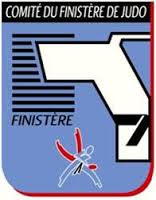    COMMISSION SPORTIF DU FINISTEREREGLEMENTATIONS POUR LES PASSEPORTS SUR LES TOURNOIS BENJAMINS ET MINIMESNous avons dû gérer de nombreux soucis au niveau des passeports lors des tournois benjamins et minimes, c’est pour cela que je me permet de vous faire un rappel des informations pour participer à ces tournois :INFORMATIONS OBLIGATOIRES sans ces informations nous ne pourrons accepter le judoka :•   Ceinture jaune orange pour les benjamins et orange pour les minimes minimum.Photo d’identité (coller sur le passeport) •  Deux années de licence FFJDA, dont celle de l’année en cours. •  Passeport de moins de 8 ans (une tolérance de validité jusqu’au 31 août de la saison est accordée). • Certificat médical obligatoire mentionnant l’absence de contre-indication à la pratique du Judo, Jujitsu, en compétition datant de moins d’un an au jour de la compétition.Depuis cette saison, nous avons commencé à enregistrer les compétiteurs avec le code à barre. N’oubliez pas de l’apposer sur le passeport.Béatrice Rubeaux-GrandinResponsable de la commission sportive 29